Муниципальное общеобразовательное учреждение г. Коврова«Средняя общеобразовательная школа № 23 имени Героя Советского Союза Д.Ф. Устинова»МАТЕРИАЛЫ ПЕДАГОГИЧЕСКОГО СОВЕТАОткрытая практикаТехнологическая карта проекта в рамках курса «Литература»для обучающихся 5 класса общеобразовательной школы«Экзамен за первый курс в школе чародейства и волшебства «Хогвартс»Кураторы проекта: Дубова Людмила Александровна, учитель русского языка и литературы высшей квалификационной категории,Храмова Светлана Леонидовна, педагог-психолог квалификационной категории,Овчинникова Татьяна Григорьевна, учитель математикиЦель проекта - развитие потребности в чтении текстов художественной литературы у обучающихся основной общей школы, формирование их читательской культуры на примере работы с текстом повести Джоан Роулинг «Гарри Поттер и философский камень».Задачи, решаемые в ходе образовательной практики:развивать умение работы с текстом художественной литературы путем применения метода проектов;формировать исследовательские навыки через реализацию исследовательских проектов на основе текста художественного произведения (умение ориентироваться в информационном пространстве; умение работать с проблемой;  умение выстраивать структуру доказательства имеющейся гипотезы; умение соотносить проблему исследования и вывод);развивать коммуникативные навыки (толерантное взаимодействие в творческой группе: принятие инициативы, объективное признание собственной организаторской роли, принятие роли другого члена творческой группы);развивать рефлексивные навыки (навыки оценки конечного продукта и самооценки деятельности в ходе создания проекта творческого, ролевого или исследовательского проекта, созданного по творчеству писателя);развивать умение самопрезентации на конечном этапе.Проблема, на решение которой нацелен проект — приобщение школьников к чтению. Средства решения (реализация) — активизация читательской потребности через организацию проектной деятельности на примере текста повести Джоан Роулинг «Гарри Поттер и философский камень», погружение в атмосферу волшебного мира через реализацию принципа достоверности.Ожидаемые результаты — создание исследовательских и творческих работ на материале повести.Классификация проектаУчебный (исследовательский, творческий, ролевой).По типу результата это АБСТРАКТНЫЙ проект (нацелен на приобретение опыта, знания, апробацию метода работы).По числу участников -  групповой.По продолжительности - долгосрочный со сроком реализации 1 месяц.По степени сложности — сложный с точки зрения реализации задач, трудоемкий с точки зрения организации (это является минусом проекта, так как учитель возьмется за менее трудоемкий проект).Описание подготовительного этапа проектаВыбор текста художественного произведения.Формулировка творческих, ролевых и исследовательских задач.Анкетирование на предмет изучения популярности повести «Гарри Поттер и философский камень» Анкета «Мир Гарри Поттера»Вы читали (смотрели) повести о Гарри Поттере?Хотели бы вы учиться в школе «Хогвартс»?Как вы думаете, на какой факультет вас бы зачислили: Грифиндор, Когтевран,  Пуффендуй,  Слизерин?Какие бы учебные предметы Вы хотели изучить в первую очередь: защита от темных сил, зельеварение, магловедение, история магии, заклинания. трансфигурация. предсказания. полеты на метле? Почему?Каким волшебным предметом Вы бы хотели обладать: волшебная палочка, мантия –невидимка, воскрешающий камень. маховик времени, метла др.?На уроке зельеварения какое бы зелье вы создали?С кем из героев книги Гарри Поттер вы бы хотели дружить? Почему?Как Вы думаете, выбрал ли бы Гарри Поттер Вас своим другом?Как вы думаете, в реальной жизни есть место волшебству? Почему?Какого человека можно назвать волшебником? Достоверность – важнейший фактор успешности проекта, если речь идет о погружении в любимую книгу (когда выбор художественного произведения обусловлен читательскими предпочтениями учеников, а не учителя). Следование принципу достоверности определило выбор форм работы на этапе разработки проектов по повести Джоан Роулинг «Гарри Поттер и философский камень»:деление детей на факультеты путем психологического тестирования, проведенного психологом школы: уровень интеллекта учитывался по результатам тестирования в начальной школе, но не являлся определяющим, так как группы формировались равные по интеллектуальным возможностям;методом тестирования происходило выявления лидеров каждой группы с целью назначения старост факультетов и старосты Хогвартса;также было проведено тестирование на определение типа темперамента.на этапе разработки проектов пятиклассникам предлагались дополнительные задания с целью приблизить образовательный процесс к литературному источнику:Выполнение заданий давало возможность факультетам получить дополнительные очки, подсчет которых состоялся на заключительном этапе – экзамене.Описание этапа реализации проектаПриветствие участников мероприятия, представление компетентного жюри (в роли жюри выступают члены администрации и учителя школы (соблюдая принцип достоверности, следует связать их должность с учебными дисциплинами Хогвартса, например,преподаватель учебной дисциплины «квиддич», профессор …знаток английской литературы, автор книг заклинаний на английском языке…составитель каталога магических животных, преподаватель учебной дисциплины «уход за магическими животными», профессор…Факультеты по очереди выступают с девизами, которые придумали на подготовительном этапе.Магическая разминка – блиц-опрос на знание текста художественного произведения, дающий возможность получить дополнительные балла факультетам.Вопросы магической разминкиСколько детей в семье Уизли?Назовите животных, изображенных на гербах факультетов Хогвартса.Кто такие маглы?Кем были родители Гермионы Грейджер?Каким необычным волшебным даром обладал Гарри Поттер?На чем доставляли первокурсников от станции в Хогсмите до школы?За какую магическую игру Рон Уизли получил 50 очков Гриффиндору?Каким способом Гарри поймал свой первый снитч?Что означает слово ЕИНАЛЕЖ?При помощи какого заклинания Гпрри оглушил тролля, проникшего в Хогвартс?(Ответы: 7; лев, орел, барсук, змея; не маги, стоматологи; змееуст; на лодках, шахматы, чуть не проглотил, ЖЕЛАИЕ, вингардиум левиоса)Подведение предварительных результатов, подсчет очков в волшебных часах (см. описание подготовительного этапа).Защита проектов.Этап рефлексииСлово предоставляется жюри, которое по критериям оценивания проектов выставляет баллы в соответствии с системой оценки в Хогвартсе:П – превосходно – 10 балловВ – выше ожидаемого – 5 балловУ – удовлетворительно – 3 баллаС – слабо – 2 баллаО – отвратительно – 1 баллТ – тролль – не оценивается Лист оценки Жюри (См приложение 1)Подведение итогов, подсчет баллов, награждение памятными подарками.Приложение 1Школа чародейства и волшебства «Хогвартс»Уважаемые  профессора!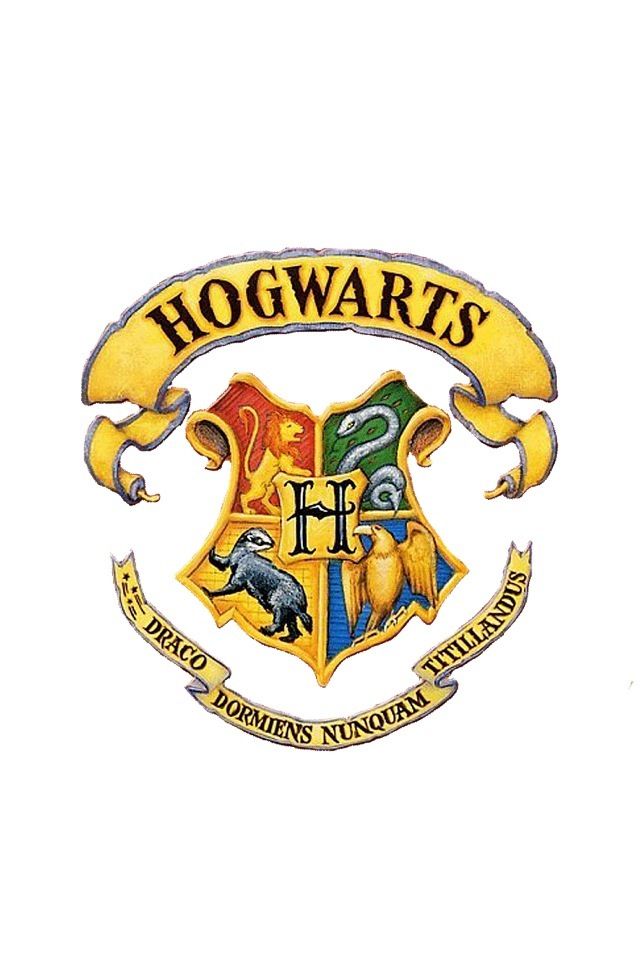 Вы присутствуете на экзамене в школе чародейства и волшебства «Хогвартс» за первый курс обучения.Сегодня вам необходимо оценить экзаменационные проекты по волшебным предметам:Перечень критериев оценивания проектов1. Постановка цели, планирование путей ее достижения — 2 балла2. Соответствие выбранных способов работы цели и содержанию проекта — 2 балла3. Анализ хода работы, выводы и перспективы — 2 балла4. Личная заинтересованность автора, творческий подход к работе — 2 балла5. Качество проведения презентации. - 2 баллаПросим Вас приготовиться к оцениванию экзаменационных проектов.Запишите результаты в таблицу:Изучаемая дисциплина (по мотивам цикла повестей о Гарри Поттере)Творческая группаНаименование проектаКлассификация проектаНумерологияПроект факультета КогтевранИсследование на тему «Значение чисел и их скрытый смысл в повести Дж. Роулинг «Гарри Поттер и философский камень»ИсследовательскийЗаклинанияПроект факультета СлизеринЗначение заклинаний и их этимология в повести Дж. Роулинг «Гарри Поттер и философский камень» Исследовательский, ролевой (на этапе реализации проекта предполагалась магическая дуэль)МагловедениеПроект факультета ГриффиндорГарри потер и вопросы взаимоотношений между людьми (секреты популярности книг о Гарри поттере)Психологическое исследованиеИстория магииПроек факультета ПуффендуйФанфик как жанр фантастической литературы, создаваемой на основе известного сюжетаТворческий (создание фанфика, оформление рукописной иллюстрированной книги)Изучаемая дисциплина (по мотивам цикла повестей о Гарри Поттере)Содержание заданияТрансфигурацияСтуденты!Наш класс еще не похож на школу чародейства и волшебства «Хогвартс». Ваша задача преобразовать кабинет, чтобы он мог выполнять функцию Большого зала и гостиной Вашего факультета. Для этого выполните задания:1. Оформите виртуальную гостиную факультета:нарисуйте плакат А3, на котором разместите информацию:название факультетаэмблема факультетапридуманный Вами девиз (4 строчки в стихах)староста факультетасписок студентов первого курсадругие элементы (по вашему выбору)2. Оформите кабинет элементами декора (свечи, камин и другое по вашему выбору)3. Каждому факультету необходимо сделать волшебные песочные часы с драгоценными камнями своего цвета:гриaфиндор — красныекогтевран — синиеслизерин — зеленыепуффендуй — желтыеДля этого трансфигурируйте стеклянную банку объемом 1 литр, разместив на ней герб вашего факультета.Внимание! Настоящий волшебник — это тот, кто не ждет инструкций, а творит волшебство самостоятельно. Творите! Будьте оригинальны! Уход за магическими существамиСтуденты!На этот раз вам придется поработать в библиотеке Хогвартса. Обратитесь к древним мифам и составьте каталог мифических животных, о которых упоминается в книге «Гарри Поттер и философский камень». Каталог должен содержать информацию о происхождении мифического существа, его внешности (рисунок допускается), описание волшебных свойств. Обратите внимание, на самых обычных животных, которых студенты могли привезти в Хогвартс. Возможно Джоан Роулинг выбрала их не случайно. Добавьте их в свой каталог и объясните, почему именно они оказались в списке. Подсказка: е…г, к…р, ц…р, г…я и другие.Примечание. Работа должна быть напечатана (или сохранена на флешке), объем работы 1-7 лист формата А4, размер шрифта 14. Используйте рисунки животных, таблицы и т.д.Внимание! Работы, скачанные из «Интернета», не принимаются и оцениваются «Т».Срок проверки домашнего задания _________.История магииСтуденты!Помните ли вы, что на самом первом ужине в школе чародейства и волшебства «Хогвартс» по случаю начала учебного года Гарри Поттер услышал от профессора Дамблдора странные слова. Сказанное профессором никто не понял, все посчитали его слегка сумасшедшим гением.Но вы уже поняли, что в книге Джоан Роулинг нет ничего случайного. Итак, вам предстоит объяснить, что обозначают слова ОЛУХ, ПУЗЫРЬ, ОСТАТОК, УЛОВКА, сказанные Дамблдором перед банкетом. Примечание. Работа должна быть напечатана,  сохранена на флешке, объем работы 1 – 2 листа формата А4, размер шрифта 14. Используйте схемы, таблицы и т.д.Советую вам сравнить переводы романа издательств «Махаон» и «Росмен», а также обратиться к оригиналу текста на английском языке.Внимание! Работы, скачанные из «Интернета» не принимаются и оцениваются «Т».Срок проверки домашнего задания ___________ЗельеварениеСтуденты!- Что получится, если добавить толченый корень златоцветника (асфоделя) к настойке полыни?..Именно этот вопрос задал профессор Северус Снегг первокурсникам на первом уроке зельеварения. Случайный вопрос? Нет, конечно! А в это время исследователи творчества Джоан Роулинг утверждают, что Снегг, которого так ненавидел Гарри, уже на самом первом уроке пытался намекнуть ему на свою преданность. Расшифруйте тайный смысл слов профессора Снегга.Примечание. Работа должна быть напечатана (или сохранена на флешке), объем работы 1 лист формата А4, размер шрифта 14. Используйте рисунки растений и т.д.Внимание! Работы, скачанные из «Интернета», не принимаются и оцениваются «Т».Срок проверки домашнего задания ___________.ФакультетНазвание волшебной дисциплиныНазвание проектовКуратор проектаГриффиндорМагловедение«Гарри Поттер и вопросы взаимоотношений людей» Храмова С.Л.КогтевранНумерология«Значение чисел в повести «Гарри поттер и философский камень»Дубова Л.А.ПуффендуйИстория магииФанфик как жанр фентезиОвчинникова Т.Г.СлизеринЗаклинанияМагическая дуэль (Изучение этимологии магических заклинаний из повести «Гарри поттер и философский камень»)Дубова Л.А.ФакультетКритерииКоличество баллов из 10 возможных Оценка по системе ХогвартсаПодпись экзаменатораГриффиндорКогтевранПуффендуйСлизерин